EWANGELIADla Dzieci3.01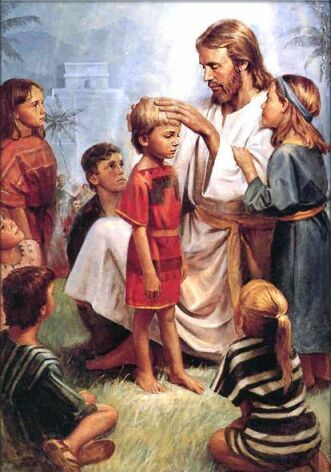 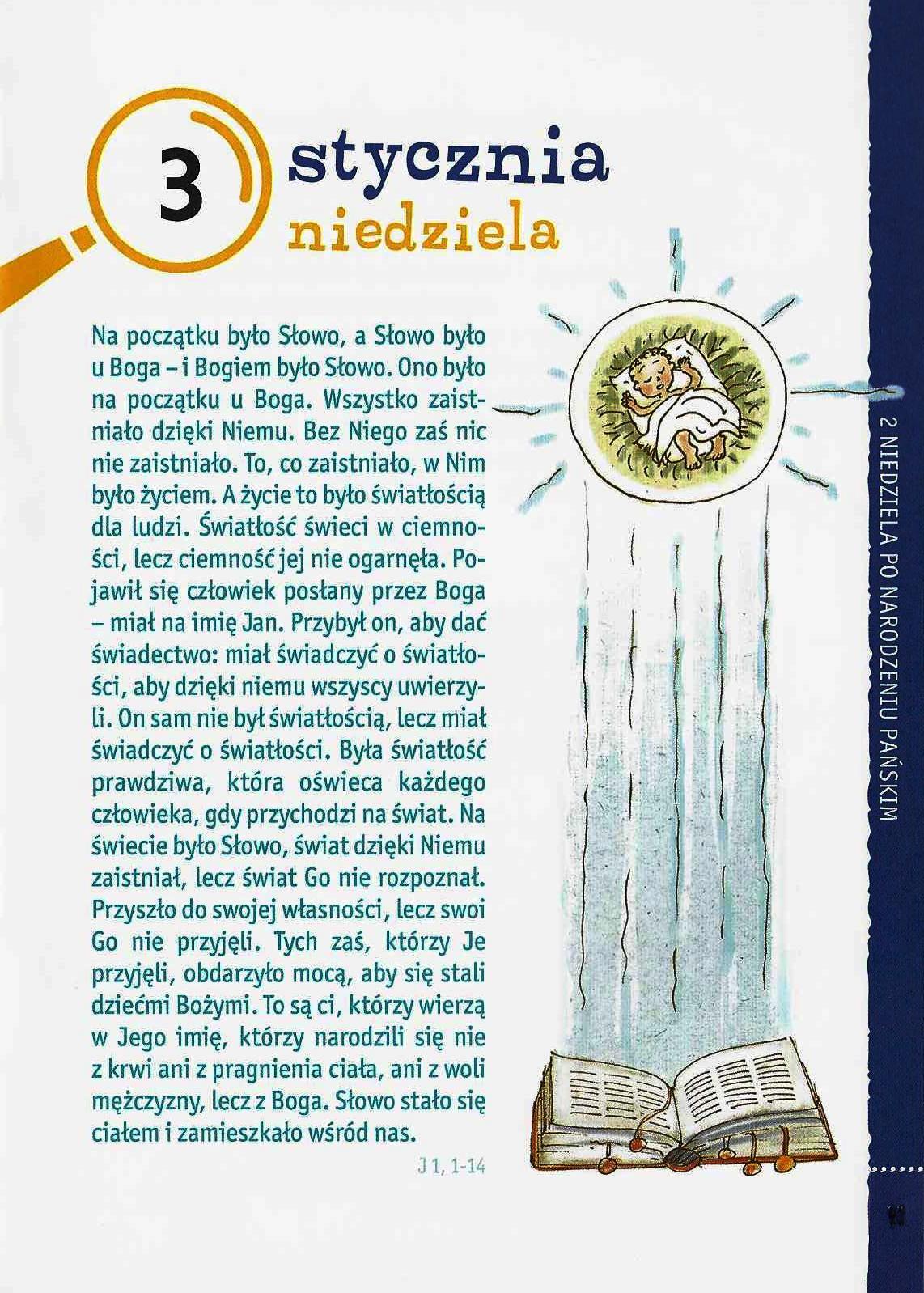 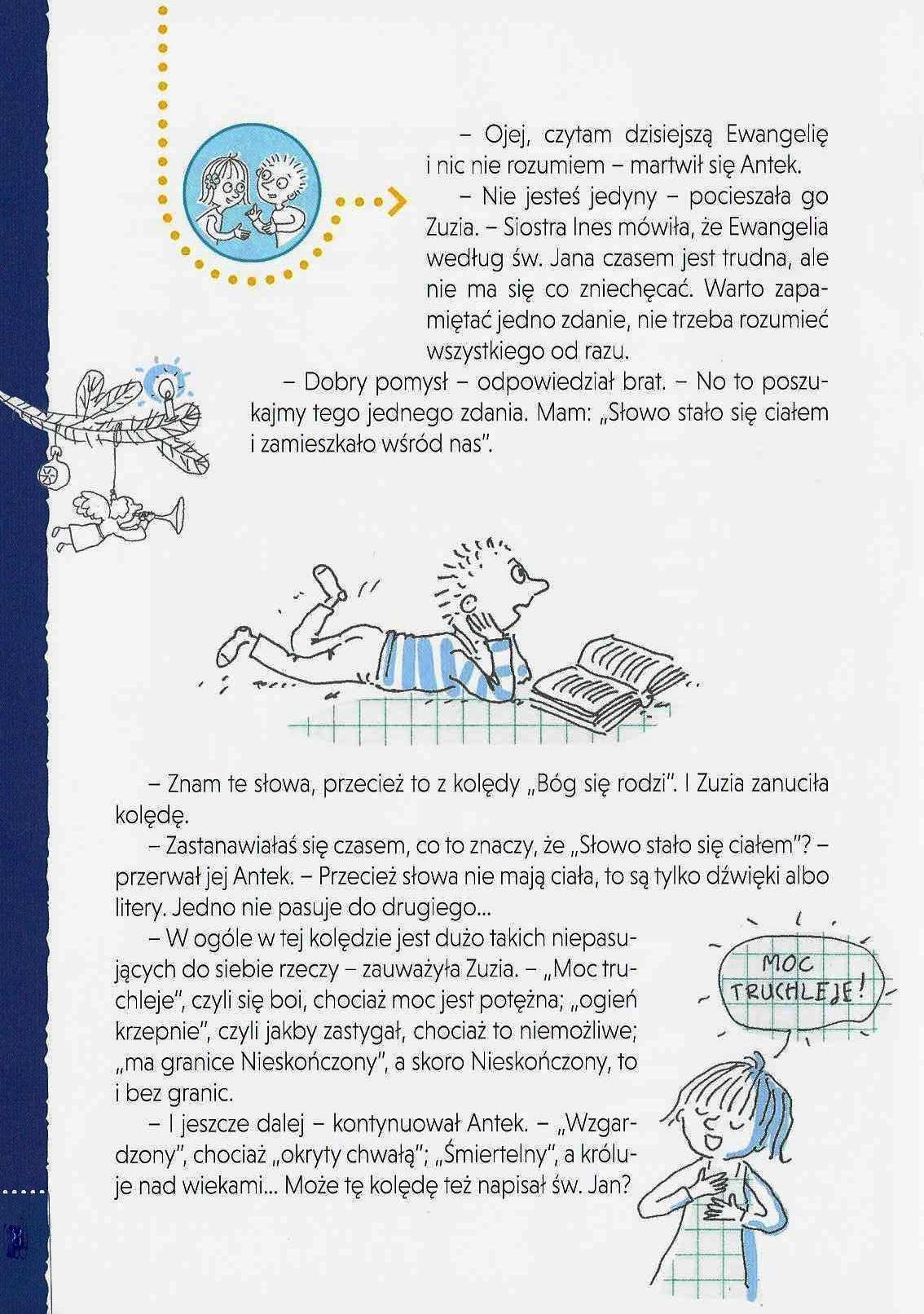 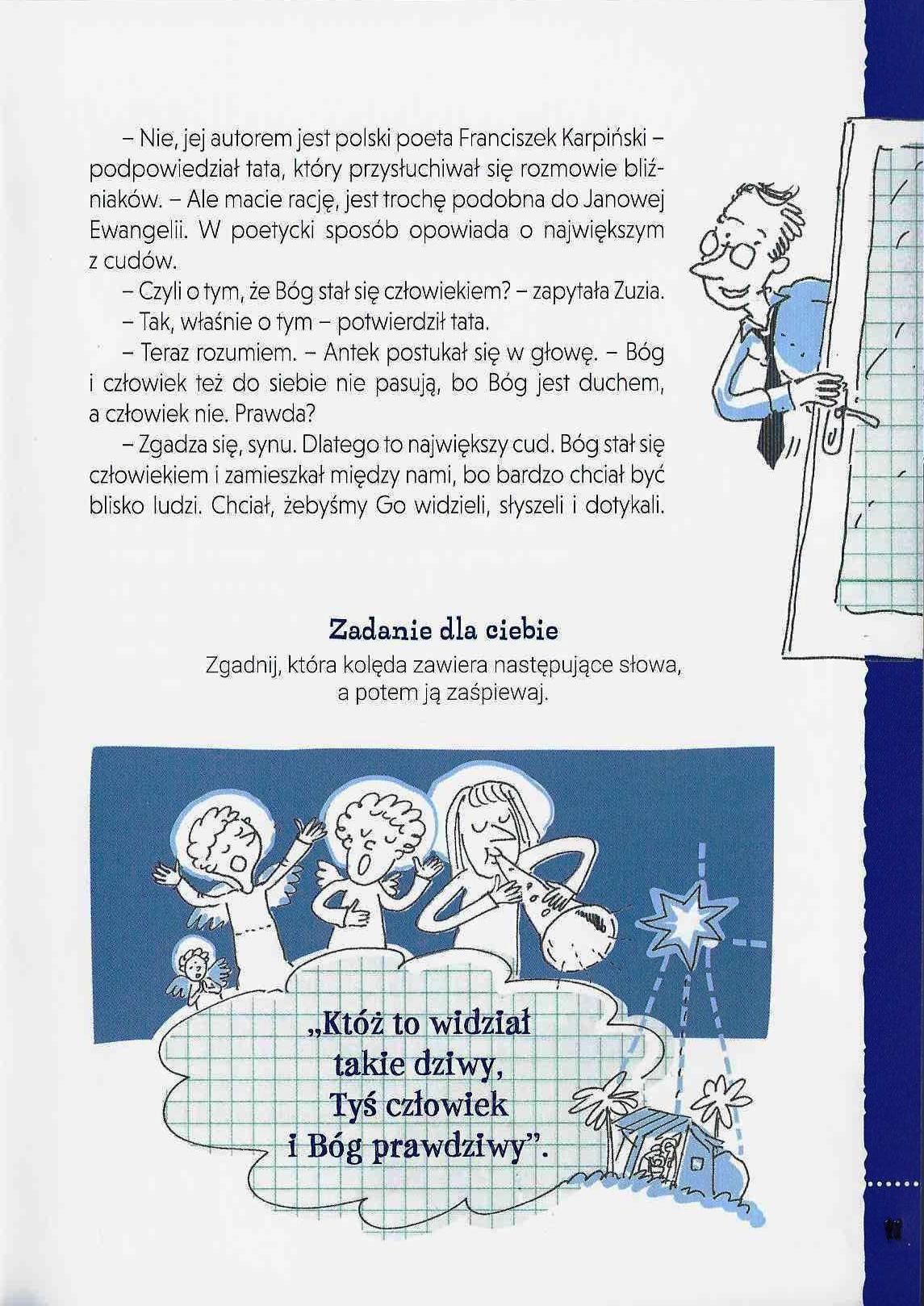 